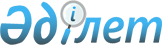 2020-2022 жылдарға арналған Ақтөбе ауылдық округінің бюджеті туралыҚызылорда облысы Қармақшы аудандық мәслихатының 2019 жылғы 27 желтоқсандағы № 291 шешімі. Қызылорда облысының Әділет департаментінде 2020 жылғы 5 қаңтарда № 7184 болып тіркелді
      "Қазақстан Республикасының Бюджет кодексі" Қазақстан Республикасының 2008 жылғы 4 желтоқсандағы кодексінің 9-1 бабының 2-тармағына, "Қазақстан Республикасындағы жергілікті мемлекеттік басқару және өзін-өзі басқару туралы" Қазақстан Республикасының 2001 жылғы 23 қаңтардағы Заңының 6-бабының 2-7 тармағына сәйкес Қармақшы аудандық мәслихаты ШЕШІМ ҚАБЫЛДАДЫ:
      1. 2020-2022 жылдарға арналған Ақтөбе ауылдық округінің бюджеті тиісінше 1, 2 және 3-қосымшаларға сәйкес, оның ішінде 2020 жылға мынадай көлемдерде бекітілсін:
      1) кірістер – 82 778 мың теңге, оның ішінде:
      салықтық түсімдер – 491 мың теңге;
      салықтық емес түсімдер – 0;
      негізгі капиталды сатудан түсетін түсімдер – 0;
      трансферттер түсімі – 82 287 мың теңге;
      2) шығындар – 82 778 мың теңге;
      3) таза бюджеттік кредиттеу – 0;
      4) қаржы активтерімен операциялар бойынша сальдо – 0;
      5) бюджет тапшылығы (профициті) – 0;
      6) бюджет тапшылығын қаржыландыру (профицитін пайдалану) – 0.
      2. 2020 жылға аудандық бюджеттен Ақтөбе ауылдық округінің бюджетіне берілетін бюджеттік субвенция көлемі 77 966 мың теңге мөлшерінде белгіленгені ескерілсін.
      3. 2020 жылға арналған Ақтөбе ауылдық округінің бюджетінде республикалық бюджет есебінен қаралған нысаналы трансферттер 4-қосымшасына сәйкес бекітілсін.
      4. Осы шешім 2020 жылғы 1 қаңтардан бастап қолданысқа енгізіледі және ресми жариялауға жатады. 2020 жылға арналған Ақтөбе ауылдық округінің бюджеті 2020 жылға арналған Ақтөбе ауылдық округінің бюджеті 2022 жылға арналған Ақтөбе ауылдық округінің бюджеті 2020 жылға арналған Ақтөбе ауылдық округінің бюджетінде республикалық бюджет есебінен қаралған нысаналы трансферттер
					© 2012. Қазақстан Республикасы Әділет министрлігінің «Қазақстан Республикасының Заңнама және құқықтық ақпарат институты» ШЖҚ РМК
				
      Қармақшы аудандық мәслихаты
сессиясының төрағасы

К. Раева

      Қармақшы аудандық
мәслихатының хатшысы

М. Наятұлы
Қармақшы аудандық мәслихатының 2019 жылғы 27 желтоқсаны № 291 шешіміне 1-қосымша
Санаты
Санаты
Санаты
Санаты
Санаты
Сомасы, мың теңге
Сыныбы
Сыныбы
Сыныбы
Сыныбы
Сомасы, мың теңге
Кіші сыныбы
Кіші сыныбы
Кіші сыныбы
Сомасы, мың теңге
Атауы
Атауы
Сомасы, мың теңге
1. Кірістер
1. Кірістер
82778
1
Салықтық түсімдер
Салықтық түсімдер
491
04
Меншiкке салынатын салықтар
Меншiкке салынатын салықтар
491
1
Мүлiкке салынатын салықтар 
Мүлiкке салынатын салықтар 
11
3
Жер салығы 
Жер салығы 
94
4
Көлiк құралдарына салынатын салық 
Көлiк құралдарына салынатын салық 
386
2
Салықтық емес түсiмдер
Салықтық емес түсiмдер
0
3
Негізгі капиталды сатудан түсетін түсімдер
Негізгі капиталды сатудан түсетін түсімдер
0
4
Трансферттердің түсімдері
Трансферттердің түсімдері
82287
02
Мемлекеттiк басқарудың жоғары тұрған органдарынан түсетiн трансферттер
Мемлекеттiк басқарудың жоғары тұрған органдарынан түсетiн трансферттер
82287
3
Аудандардың (облыстық маңызы бар қаланың) бюджетінен трансферттер
Аудандардың (облыстық маңызы бар қаланың) бюджетінен трансферттер
82287
Функционалдық топ
Функционалдық топ
Функционалдық топ
Функционалдық топ
Функционалдық топ
Сомасы, мың теңге
Функционалдық кіші топ
Функционалдық кіші топ
Функционалдық кіші топ
Функционалдық кіші топ
Сомасы, мың теңге
Бюджеттік бағдарламалардың әкімшісі
Бюджеттік бағдарламалардың әкімшісі
Бюджеттік бағдарламалардың әкімшісі
Сомасы, мың теңге
Бағдарлама
Бағдарлама
Сомасы, мың теңге
Атауы
Сомасы, мың теңге
2. Шығындар
82778
01
Жалпы сипаттағы мемлекеттiк қызметтер 
21499
1
Мемлекеттiк басқарудың жалпы функцияларын орындайтын өкiлдi, атқарушы және басқа органдар
21499
124
Аудандық маңызы бар қала, ауыл, кент, ауылдық округ әкімінің аппараты
21499
001
Аудандық маңызы бар қала, ауыл, кент, ауылдық округ әкімінің қызметін қамтамасыз ету жөніндегі қызметтер
21499
04
Бiлiм беру
38553
1
Мектепке дейiнгi тәрбие және оқыту
38553
124
Аудандық маңызы бар қала, ауыл, кент, ауылдық округ әкімінің аппараты
38553
041
Мектепке дейінгі білім беру ұйымдарында мемлекеттік білім беру тапсырысын іске асыруға
38553
07
Тұрғын үй-коммуналдық шаруашылық
1810
3
Елді-мекендерді көркейту
1810
124
Аудандық маңызы бар қала, ауыл, кент, ауылдық округ әкімінің аппараты
1810
008
Елді мекендердегі көшелерді жарықтандыру
1365
011
Елді мекендерді абаттандыру мен көгалдандыру
445
08
Мәдениет, спорт, туризм және ақпараттық кеңістiк
20916
1
Мәдениет саласындағы қызмет
20916
124
Аудандық маңызы бар қала, ауыл, кент, ауылдық округ әкімінің аппараты
20916
006
Жергілікті деңгейде мәдени-демалыс жұмысын қолдау
20916
3. Таза бюджеттік кредит беру
0
4. Қаржы активтерімен жасалатын операциялар бойынша сальдо
0
5. Бюджет тапшылығы (профициті)
0
6. Бюджет тапшылығын қаржыландыру (профицитті пайдалану)
0Қармақшы аудандық мәслихатының 2019 жылғы 27 желтоқсаны № 291 шешіміне 2-қосымша
Санаты
Санаты
Санаты
Санаты
Санаты
Сомасы, мың теңге
Сыныбы
Сыныбы
Сыныбы
Сыныбы
Сомасы, мың теңге
Кіші сыныбы
Кіші сыныбы
Кіші сыныбы
Сомасы, мың теңге
Атауы
Атауы
Сомасы, мың теңге
1. Кірістер
1. Кірістер
82778
1
Салықтық түсімдер
Салықтық түсімдер
491
04
Меншiкке салынатын салықтар
Меншiкке салынатын салықтар
491
1
Мүлiкке салынатын салықтар 
Мүлiкке салынатын салықтар 
11
3
Жер салығы 
Жер салығы 
94
4
Көлiк құралдарына салынатын салық 
Көлiк құралдарына салынатын салық 
386
2
Салықтық емес түсiмдер
Салықтық емес түсiмдер
0
3
Негізгі капиталды сатудан түсетін түсімдер
Негізгі капиталды сатудан түсетін түсімдер
0
4
Трансферттердің түсімдері
Трансферттердің түсімдері
82287
02
Мемлекеттiк басқарудың жоғары тұрған органдарынан түсетiн трансферттер
Мемлекеттiк басқарудың жоғары тұрған органдарынан түсетiн трансферттер
82287
3
Аудандардың (облыстық маңызы бар қаланың) бюджетінен трансферттер
Аудандардың (облыстық маңызы бар қаланың) бюджетінен трансферттер
82287
Функционалдық топ
Функционалдық топ
Функционалдық топ
Функционалдық топ
Функционалдық топ
Сомасы, мың теңге
Функционалдық кіші топ
Функционалдық кіші топ
Функционалдық кіші топ
Функционалдық кіші топ
Сомасы, мың теңге
Бюджеттік бағдарламалардың әкімшісі
Бюджеттік бағдарламалардың әкімшісі
Бюджеттік бағдарламалардың әкімшісі
Сомасы, мың теңге
Бағдарлама
Бағдарлама
Сомасы, мың теңге
Атауы
Сомасы, мың теңге
2. Шығындар
82778
01
Жалпы сипаттағы мемлекеттiк қызметтер 
21499
1
Мемлекеттiк басқарудың жалпы функцияларын орындайтын өкiлдi, атқарушы және басқа органдар
21499
124
Аудандық маңызы бар қала, ауыл, кент, ауылдық округ әкімінің аппараты
21499
001
Аудандық маңызы бар қала, ауыл, кент, ауылдық округ әкімінің қызметін қамтамасыз ету жөніндегі қызметтер
21499
04
Бiлiм беру
38553
1
Мектепке дейiнгi тәрбие және оқыту
38553
124
Аудандық маңызы бар қала, ауыл, кент, ауылдық округ әкімінің аппараты
38553
041
Мектепке дейінгі білім беру ұйымдарында мемлекеттік білім беру тапсырысын іске асыруға
38553
07
Тұрғын үй-коммуналдық шаруашылық
1810
3
Елді-мекендерді көркейту
1810
124
Аудандық маңызы бар қала, ауыл, кент, ауылдық округ әкімінің аппараты
1810
008
Елді мекендердегі көшелерді жарықтандыру
1365
011
Елді мекендерді абаттандыру мен көгалдандыру
445
08
Мәдениет, спорт, туризм және ақпараттық кеңістiк
20916
1
Мәдениет саласындағы қызмет
20916
124
Аудандық маңызы бар қала, ауыл, кент, ауылдық округ әкімінің аппараты
20916
006
Жергілікті деңгейде мәдени-демалыс жұмысын қолдау
20916
3. Таза бюджеттік кредит беру
0
4. Қаржы активтерімен жасалатын операциялар бойынша сальдо
0
5. Бюджет тапшылығы (профициті)
0
6. Бюджет тапшылығын қаржыландыру (профицитті пайдалану)
0Қармақшы аудандық мәслихатының 2019 жылғы 27 желтоқсаны № 291 шешіміне 3-қосымша
Санаты
Санаты
Санаты
Санаты
Санаты
Сомасы, мың теңге
Сыныбы
Сыныбы
Сыныбы
Сыныбы
Сомасы, мың теңге
Кіші сыныбы
Кіші сыныбы
Кіші сыныбы
Сомасы, мың теңге
Атауы
Атауы
Сомасы, мың теңге
1. Кірістер
1. Кірістер
80045
1
Салықтық түсімдер
Салықтық түсімдер
1616
04
Меншiкке салынатын салықтар
Меншiкке салынатын салықтар
1616
1
Мүлiкке салынатын салықтар 
Мүлiкке салынатын салықтар 
13
3
Жер салығы 
Жер салығы 
100
4
Көлiк құралдарына салынатын салық 
Көлiк құралдарына салынатын салық 
1503
2
Салықтық емес түсiмдер
Салықтық емес түсiмдер
0
3
Негізгі капиталды сатудан түсетін түсімдер
Негізгі капиталды сатудан түсетін түсімдер
0
4
Трансферттердің түсімдері
Трансферттердің түсімдері
78429
02
Мемлекеттiк басқарудың жоғары тұрған органдарынан түсетiн трансферттер
Мемлекеттiк басқарудың жоғары тұрған органдарынан түсетiн трансферттер
78429
3
Аудандардың (облыстық маңызы бар қаланың) бюджетінен трансферттер
Аудандардың (облыстық маңызы бар қаланың) бюджетінен трансферттер
78429
Функционалдық топ
Функционалдық топ
Функционалдық топ
Функционалдық топ
Функционалдық топ
Сомасы, мың теңге
Функционалдық кіші топ
Функционалдық кіші топ
Функционалдық кіші топ
Функционалдық кіші топ
Сомасы, мың теңге
Бюджеттік бағдарламалардың әкімшісі
Бюджеттік бағдарламалардың әкімшісі
Бюджеттік бағдарламалардың әкімшісі
Сомасы, мың теңге
Бағдарлама
Бағдарлама
Сомасы, мың теңге
Атауы
Сомасы, мың теңге
2. Шығындар
80045
01
Жалпы сипаттағы мемлекеттiк қызметтер 
21893
1
Мемлекеттiк басқарудың жалпы функцияларын орындайтын өкiлдi, атқарушы және басқа органдар
21893
124
Аудандық маңызы бар қала, ауыл, кент, ауылдық округ әкімінің аппараты
21893
001
Аудандық маңызы бар қала, ауыл, кент, ауылдық округ әкімінің қызметін қамтамасыз ету жөніндегі қызметтер
21893
04
Бiлiм беру
35997
1
Мектепке дейiнгi тәрбие және оқыту
35997
124
Аудандық маңызы бар қала, ауыл, кент, ауылдық округ әкімінің аппараты
35997
041
Мектепке дейінгі білім беру ұйымдарында мемлекеттік білім беру тапсырысын іске асыруға
35997
07
Тұрғын үй-коммуналдық шаруашылық
1987
3
Елді-мекендерді көркейту
1987
124
Аудандық маңызы бар қала, ауыл, кент, ауылдық округ әкімінің аппараты
1987
008
Елді мекендердегі көшелерді жарықтандыру
1501
011
Елді мекендерді абаттандыру мен көгалдандыру
486
08
Мәдениет, спорт, туризм және ақпараттық кеңістiк
20168
1
Мәдениет саласындағы қызмет
20168
124
Аудандық маңызы бар қала, ауыл, кент, ауылдық округ әкімінің аппараты
20168
006
Жергілікті деңгейде мәдени-демалыс жұмысын қолдау
20168
3. Таза бюджеттік кредит беру
0
4. Қаржы активтерімен жасалатын операциялар бойынша сальдо
0
5. Бюджет тапшылығы (профициті)
0
6. Бюджет тапшылығын қаржыландыру (профицитті пайдалану)
0Қармақшы аудандық мәслихатының 2019 жылғы 27 желтоқсаны № 291 шешіміне 4-қосымша
№
Атауы
Сомасы, мың теңге
Ағымдағы нысаналы трансферттер:
4 321,0
1
мемлекеттік мектепке дейінгі білім беру ұйымдары педагогтарының еңбегіне ақы төлеуді ұлғайтуға
2 880,0
2
мемлекеттік мәдениет ұйымдарының және мұрағат мекемелерінің басқарушы және негізгі персоналына мәдениет ұйымдарындағы және мұрағат мекемелеріндегі ерекше еңбек жағдайлары үшін лауазымдық айлықақысына қосымша ақылар белгілеуге
1 441,0